OBJEKTETS UPPGIFTER				RÄDDNINGSVERKETS VERKSAMHETFARLIGA ÄMNENKONTAKTUPPGIFTERFAKTURERINGSUPPGIFTER FÖR FELAKTIGA BRANDLARMPERSONEN SOM FYLLT I BLANKETTENObjektskortet ska skickas i Word-format till räddningsverket till adressen palotarkastaja@porvoo.fiObjektets namnBrandklassAnslutningsnummerAntal personer(Huvudsakligt) användningsändamålObjektsplanVåningar ovan jordVåningar under jordKommentarer till myndighetenFastighetens adress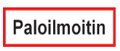 Brandlarmets adressLäge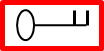 RörlåsTillträde till fastigheten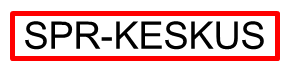 SläckningssystemCentralMatarkoppling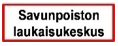 RökventilationLäget av SCRV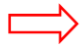 AngreppsvägarBrandmanshiss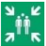 Utrymningsarrangemang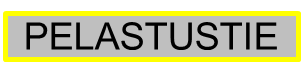 RäddningsvägLyftplatser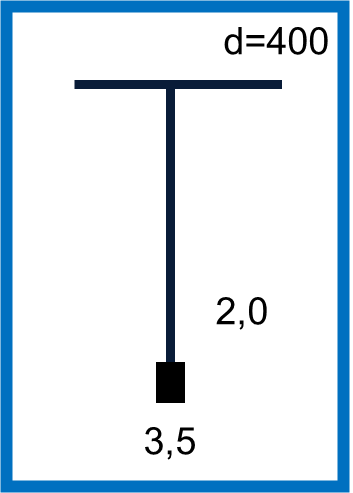 Rörsystem för släckvattenLägeNärmaste släckvattenstationSläckningsavloppsvatten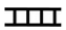 Tillträde till taket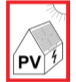 SolenergiNödstopp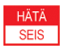 Laddning av elbilarNödstoppEnergilagerNödstopp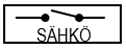 Huvudströmbrytare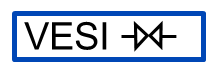 Huvudbrytare, vatten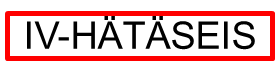 Ventilation, stopp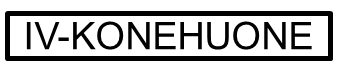 VentilationsaggregatrummetslägeÖvriga brytareMer informationVerksamhetens omfattningKemikalieövervakareTelefonDe mest betydande kemikalierna med tanke på räddningsverksamhetenDe mest betydande kemikalierna med tanke på räddningsverksamhetenDe mest betydande kemikalierna med tanke på räddningsverksamhetenDe mest betydande kemikalierna med tanke på räddningsverksamheten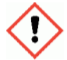 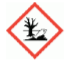 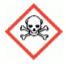 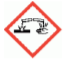 Brandfarliga vätskor och eldningsoljorBrandfarliga vätskor och eldningsoljorBrandfarliga vätskor och eldningsoljorBrandfarliga vätskor och eldningsoljor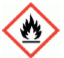 Gasflaskor och cisternerGasflaskor och cisternerGasflaskor och cisternerGasflaskor och cisterner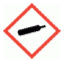 ExplosionsriskExplosionsriskExplosionsriskExplosionsrisk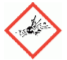 Mer informationMer informationMer informationMer informationKontaktpersonerTelefonKloBrandlarmets skötareTelefonKloSläckningsanordningars skötareTelefonKloFastighetsskötselTelefonKloBevakningTelefonKloKlienten/företaget som fakturerasFO-nummer/personbeteckningFaktureringsadressKlientens referensNätfaktureringsadressFörmedlarkodOperatörKontaktpersonTitelTelefonE-postNamnTelefonE-postDatum